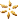 http://www.smspromotions.org/bubonic-plague.html (thanks to Ms. Baston's students at Pinewood Elementary for contributing this great resource about the Bubonic Plague to our resource list).http://www.usa-people-search.com/content-medieval-times.aspx  (thanks to Kristi Nichols for suggesting this link and to Kristin McNeil to alerting me to an error in the initial url posted)Resource Guide to Medieval Times', http://www.drakensang.com/medieval-times (thanks to Fran Jay and her grand-daughter for suggesting this link).http://history.boisestate.edu/westciv/medsoc/18.shtmlhttp://www.castles-of-britain.com/castle6.htmhttp://serfboy11.tripod.com/http://www.middle-ages.org.uk/feudal-system.htmhttp://www.britainexpress.com/History/Feudalism_and_Medieval_life.htmhttp://www.middle-ages.org.uk/http://www.themiddleages.net/people_middle_ages.htmlhttp://library.thinkquest.org/10949/fief/medindex.htmlhttp://www.mnsu.edu/emuseum/history/middleages/nlife.htmlhttp://www.mnsu.edu/emuseum/history/middleages/pdailylife.htmlhttp://www.middle-ages.org.uk/daily-life-noble-lord-middle-ages.htmhttp://www.usgennet.org/usa/topic/preservation/geo/europe/page25.htmhttp://www.middle-ages.org.uk/feudalism-pyramid.htm http://www.historylearningsite.co.uk/england_medieval.htmhttp://www.historyonthenet.com/Medieval_Life/houses.htm  (note the straw mentioned here was often Phragmites  stems)http://www.middle-ages.org.uk/vassals.htmhttp://mail.jsd.k12.ca.us/bf/bflibrary/Medieval%20Life/MedievalJobs.htmhttp://plantsforuse.com/index.php?page=1&id=2735http://tiny.cc/pBrRHhttp://www.norfolkreedfencing.co.uk/panels/http://www.sasked.gov.sk.ca/docs/midlsoc/gr9/92handouts.html#P3357_164454http://www.geocities.com/Athens/Bridge/4328/